от 31.08.2015 № 64-дс. Туринская СлободаО признании утратившим силу постановлений Слободо-Туринского МОУО от 10.10.2014 № 125-д «О разрешении на отчисление несовершеннолетней  Елисеевой Марии Валерьевны из числа обучающихся МКОУ «Слободо-Туринская СОШ № 2» и от 27.02.2015 № 20-д «О разрешении на отчисление несовершеннолетнего  Кайгородова Константина Валерьевича из числа обучающихся МАОУ «Сладковская СОШ»На основании предписания Министерства общего и профессионального образования Свердловской области от 21.08.2015 № 201500126851-п «Об устранении нарушений, части 1 статьи 9 Федерального закона от 29.12.2012 № 273-ФЗ «Об образовании в Российской Федерации», ПОСТАНОВЛЯЮ: Признать утратившим силу постановление Слободо-Туринского МОУО от 10.10.2014 № 125-д «О разрешении на отчисление несовершеннолетней  Елисеевой Марии Валерьевны из числа обучающихся МКОУ «Слободо-Туринская СОШ № 2» Признать утратившим силу постановление Слободо-Туринского МОУО от 27.02.2015 № 20-д «О разрешении на отчисление несовершеннолетнего Кайгородова Константина Валерьевича из числа обучающихся МАОУ «Сладковская СОШ».3.   Контроль   за   исполнением   настоящего    постановления    оставляю за собой.  Начальник Слободо-Туринского МОУО:                                     Г.И. Фоминов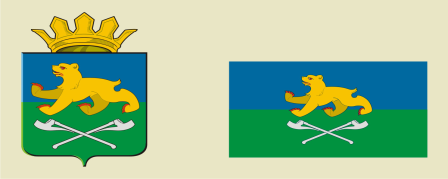 СЛОБОДО-ТУРИНСКИЙ МУНИЦИПАЛЬНЫЙ ОТДЕЛУПРАВЛЕНИЯ ОБРАЗОВАНИЕМ                     П О С Т А Н О В Л Е Н И Е